Уважаемые коллеги!Приглашаем Вас принять участие в работе               II Международной молодежной научной конференции «Экология и рациональное природопользование агропромышленных регионов», которая состоится 1 - 3 октября 2014 года в Белгородском государственном технологическом университете имени В.Г. ШуховаОсновные направления работы конференции1. Климатические, экосистемные, горно-геологические, ресурсные изменения и мониторинг природно-техногенной среды в агропромышленных регионах.2. Экологическая безопасность продукции, производств и объектов агропромышленных регионов, защита окружающей среды от техногенных воздействий и реабилитация нарушенных территорий.3. Экологические аспекты очистки сточных вод, отходящих газов и переработки отходов предприятий добывающей, перерабатывающей промышленности и сельского хозяйства.4. Экономика природопользования. Экологический менеджмент и экологический аудит на предприятиях агропромышленных комплексовКоличество секций и их тематика будут уточнены после получения материалов от участников конференции. Представление материаловДля участия в работе конференции необходимо до 10 сентября 2014 года направить в Оргкомитет:Заявку на участие в конференции по прилагаемой
форме.Электронный вариант доклада и/или рекламные материалы по электронной почте (название файла должно включать номер направления, фамилию первого автора и название города, например,              «2. Иванов А.А., Белгород». Доклад и заявку разместить в одном файле.Копию платежного поручения за размещение рекламы.Все материалы отправлять по адресу lporozhnyuk@yandex.ru или pe@intbel.ru.Требования к оформлению докладовДоклады, объемом до четырех полных страниц, должны быть тщательно отредактированы авторами. Ответственность за содержание доклада несет автор.Материалы докладов должны быть выполнены на листах формата А5 (148×210 мм) книжной ориентацией и междустрочным интервалом 1.Текст должен быть набран в редакторе WinWord 7.0 или 8.0.Список литературы должен быть оформлен в соответствии с требованиями ГОСТ .Формулы должны быть вмонтированы в текст доклада и выполнены с помощью встроенного в WinWord редактора формул Equation Editor 3.Рисунки, фотографии и таблицы должны быть обязательно вмонтированы в текст в удобной для автора форме.Шрифт "Times New Roman" размером:название доклада − 10, прописной полужирный; инициалы и фамилия авторов, ученая степень, звание − 9, строчный полужирный; полное название организации, город, республика, страна − 9, строчный курсив; основной текст − 10, обычный. Выравнивание: название доклада − по центру, инициалы и фамилия авторов, ученая степень, звание, название организации − по правому краю; текст доклада − по ширине.Поля: верхнее − 20 мм,  нижнее − 20 мм,левое − 20 мм,  правое − 20 мм. Отступ абзаца − 5 мм.Вниманию авторов! Материалы, поступившие после указанного срока или оформленные с нарушением указанных требований, не публикуются и не возвращаются.Пример оформления докладаУДК….Иванов А.А., аспирант,Самылов И.В., студент,Петров П.Н., канд. техн. наук, доц.,научный руководитель(Белгородский государственный технологический университет им. В.Г. Шухова, г. Белгород, Россия)ЗАЩИТА ОКРУЖАЮЩЕЙ СРЕДЫОТ ТЕХНОГЕННЫХ ВОЗДЕЙСТВИЙВ начале ХХI века в области защиты окружающей среды от техногенных воздействий произошли ….Библиографический списокЗаявкана участие в II Международной молодежной
научной конференции
«ЭКОЛОГИЯ И РАЦИОНАЛЬНОЕ ПРИРОДОПОЛЬЗОВАНИЕ АГРОПРОМЫШЛЕННЫХ РЕГИОНОВ»1 -3 октября 2014 годаФамилия		Имя 	Отчество 	Должность 	Уч. cтепень	Уч. звание	Название организации (полное)	Адрес		Тел., факс, e-mail (обязательно)	Название доклада 	Наименование направления	Необходимость технических средств 	Участие очное или заочное__________________Почтовый адрес для рассылки сборника (обязательно)_________________________________________________________________________Дата 	Организационный взносУчастие в конференции для авторов БЕСПЛАТНОЕ за счет средств гранта РФФИ. Предлагаем разместить краткую информацию о Вашей фирме на страницах сборника трудов конференции. Информация не должна превышать 1 страницы. Стоимость рекламы 300 рублей.Рекламодатели должны перечислить рекламный  взнос до 10 сентября 2014 года: ИНН 3123017793          КПП 312301001УФК по Белгородской области (БГТУ им. В.Г. Шухова л/с 20266X90860)Банк получателя: отделение Белгород, г. Белгород БИК 041403001р/с 40501810014032000002ОКПО 02066339ОКВЭД 80.30.1ОГРН 1023101659481ОКТМО 14701000001в поле назначение платежа: 00000000000000000130 оплата за размещение рекламы на Международной научно-практической конференции «Экология и рациональное природопользование агропромышленных регионов» и Ф.И.О. рекламодателя.Билетами на обратный проезд университет не обеспечивает.По общим вопросам обращаться по адресу:308012, Россия, г. Белгород, ул. Костюкова, 46, БГТУ им. В.Г. Шухова,Институт строительного материаловеденияи техносферной безопасностиКонтактный тел. и факс:  (4722) 55-47-96Контактные лица:Свергузова Светлана ВасильевнаПорожнюк Людмила АлексеевнаЛупандина Наталья СергееевнаОргкомитетМинистерство образования РФАдминистрация Белгородской областиУправление Росприроднадзора 
по Белгородской областиБелгородский государственный
технологический университет им. В.Г. ШуховаИнститут строительного материаловедения и техносферной безопасностиБелгородский инженерно-экономический институтПРИГЛАШЕНИЕII Международная
молодежная научная конференцияЭКОЛОГИЯ И РАЦИОНАЛЬНОЕ ПРИРОДОПОЛЬЗОВАНИЕ 
АГРОПРОМЫШЛЕННЫХ РЕГИОНОВБелгород 20141-3 октября 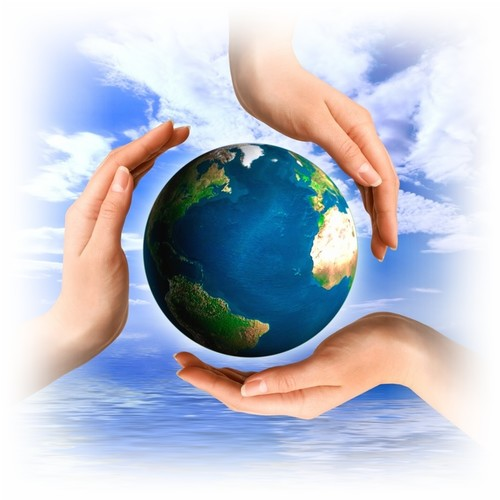 